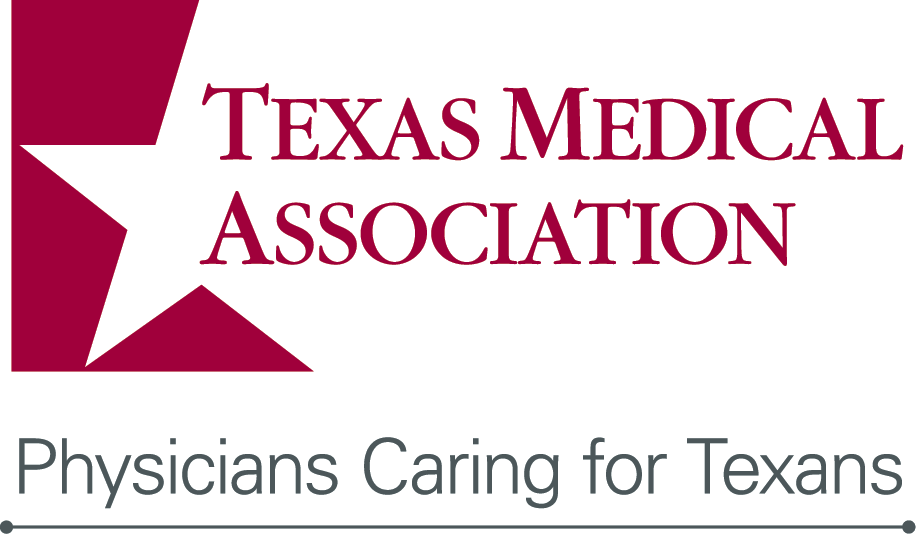 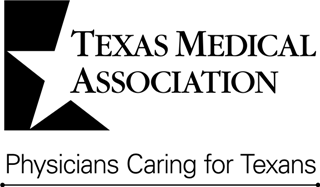 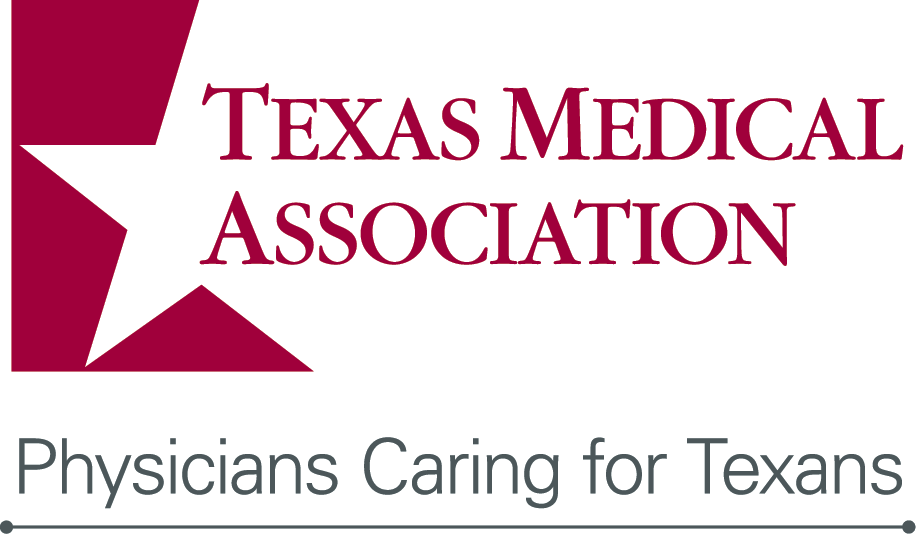 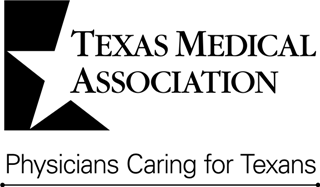 BackgroundPurpose & EligibilityThe primary goal of the TMF-sponsored 2014 TexMed Quality Poster Session, to be held at the Fort Worth Convention Center in Fort Worth, is to encourage the exchange of Quality Improvement learning and applicable best practices across Texas physicians. All Texas physicians and medical professionals, regardless of practice type or setting of care, are encouraged to submit abstracts using the attached scoring matrix for potential presentation at the conference. Poster presentations are scheduled for Saturday, May 3, 2014 and will be grouped by content similarity. Posters will be requested of all accepted abstracts with authors asked to make an oral presentation during the hosted presentation from 8:00 to 9:00 A.M. on Saturday, May 3, 2014. A packet consisting of completed Abstract, Biographical Data and Disclosure Forms must be received by the TMA within deadline to be eligible for the 2014 TexMed Quality Poster Session.Poster applications will be evaluated on a rolling basis and the top thirty (30) abstracts with the highest scores will be invited to present a poster. Those practices who are not submitting a previously created poster are encouraged to apply early. The deadline for submitting packets is Friday, March 21, 2014 at Midnight CST.Review ProcedureTMA’s Council on Health Care Quality will evaluate the application packets using established criteria. Poster applications will be evaluated on a rolling basis. Those practices who are not submitting a previously created poster are encouraged to apply early. Notification of the acceptance status of all submitted abstracts and further instruction (if accepted) will be provided as quickly as possible. The notification of acceptance of abstracts will include specific directions on poster requirements, poster exhibitor location and instructions on how to redeem the $100 travel voucher. Travel Voucher & Recognition AwardsAll selected submissions may apply to receive a $100 travel voucher to offset costs associated with attending TexMed 2014. We also expect to confer first, second and third place awards for those submitters who submit the most outstanding patient safety and quality improvement projects. Winners will be recognized in TMA’s Texas Medicine magazine. Texas Medicine is available to TMA members and presents timely information on public health, medico-legal issues, medical economics, science, medical education, and legislative affairs affecting Texas physicians and their patients. Important Dates & TimesAbstract FormPlease complete all of the following sections. PROJECT NAME: Institution or Practice Name: Setting of Care: Primary Author: Is the Primary Author a TMA member?  	 Yes  NoSecondary Author: Other Members of Project Team: Project Category: (Choose most appropriate category) For this poster session, TMA is looking for projects that demonstrate the six aspects of Quality Care as defined by the Institute of Medicine.Safe - avoids injuries to patients from care that is intended to help themTimely - reduces waits and delays for both those who receive care and those who give careEffective - based on scientific knowledge, extended to all likely to benefit, while avoiding underuse and overuseEquitable - provides consistent quality, without regard to personal characteristics such as gender, ethnicity, geographic location, and socioeconomic statusEfficient - avoids waste, including waste of equipment, supplies, ideas, and energyPatient centered - respects and responds to individual patient preferences, needs, and values, ensuring that patient values guide all clinical decisionsOverview:  Describe 1) where the work was completed; 2) a description of the issue that includes how long the issue has been going on and the impact the issue has on the organization/facility; 3) what faculty/staff/patient groups were involved, and 4) the alignment to organizational goals.Aim Statement (2 points for each portion of SMART, with max points 10):  Describe the goal of the project incorporating SMART.Specific – what faculty/staff/patient groups were involved and where the work was completedMeasureable – numerical values that define baseline and goalActionable – what solutions/interventions were implementedRealistic - able to implement solutions and sustain outcomes with given constraintsTime bound – what date established to reach goal byMeasures of Success 5 points for describing solutions measurement and 5 points for describing outcome measurement, with max points 10):   Describe how you measured your interventions to ensure adherence and describe how you measured your outcome.Use of Quality Tools (5 points for appropriate tools utilized during each PDSA phase, with max points 20):  What quality tools did you use to identify and monitor progress and solve the problem? Provide sample QI tools, such as fishbone diagram or process map, and identify which phase of the PDSA cycle each tool was utilized in.Interventions (max points 15 includes points for innovation):  What was your overall improvement plan (include interventions and identify quick wins)? How did you implement the proposed change? Who was involved in implementing the change? How did you communicate the change to all key stakeholders? What was the timeline for the change? Describe any features you feel were especially innovative. Results (max points 25): Include all results, using control charts, graphs or tables as appropriate. Charts and graphs must be appropriately labeled or points will be deducted.Conclusions and Next Steps (max points 20): Describe your conclusions drawn from this project and any recommendations for future work. How does this project align with organizational goals? Describe, as applicable, how you plan to move ahead with this project. Biographical Data FormUse this form to provide relevant documentation of your expertise as it relates to your role for this activity.  Submitted information must not be more than 2 pages. Please do not attach any additional material.CONTACT INFORMATION:  Name:  Address:  Telephone:   	E-mail Address:  Present Employer / Practice Name: Position:  EDUCATION (include basic preparation through highest degree held)BIOGRAPHICAL DATA:  Briefly describe your professional experience as it relates to your role in this continuing medical education activity, (e.g., planning committee member, presenter/author, moderator, content specialist, reviewer, etc.)  This may include internships, residency programs, fellowships, certifications, and other professional endeavors including recent presentations, publications, and awards.Disclosure FormDisclosure of Relevant Financial RelationshipsBy Speakers, Authors, and Presenters of CME ActivitiesThe intent of this disclosure is to allow Texas Medical Association the opportunity to resolve any potential conflicts of interest to assure balance, independence, objectivity and scientific rigor in all of its CME activities.  All faculty and planners of TMA-sponsored activities are expected to disclose to TMA any relevant financial relationships with any commercial interest that produces health care goods or services concerned with the content of an educational presentation.Conflict of interest. Circumstances create a conflict of interest when an individual has an opportunity to affect CME content about products or services of a commercial interest with which she/he has a financial relationship.Commercial interest. Any entity producing, marketing, re-selling, or distributing health care goods or services consumed by, or used on, patients. Financial relationships.  Those relationships in which the individual benefits by receiving a salary, royalty, intellectual property rights, consulting fee, honoraria, ownership interest (e.g., stocks, stock options or other ownership interest, excluding diversified mutual funds), or other financial benefit. Financial benefits are usually associated with roles such as employment, management position, independent contractor (including contracted research), consulting, teaching, membership on advisory committees or review panels, board membership, and other activities for which remuneration is received or expected.  Relevant financial relationships would include those within the past 12 months of the person involved in the activity and a spouse or partner. Relevant financial relationships of your spouse or partner are those of which you are aware at the time of this disclosure.PLEASE COMPLETE AND SIGN ON THE SIGNATURE LINE BELOW(If selected for the TexMed, we will get a signed and dated version of this form from you via fax or e-mail)Name: 												Activity Title:	2014 TMA TexMed Poster SessionActivity Date: Saturday, May 3, 2014Poster Title: 	Do you have relevant financial relationships with proprietary entities producing health care goods or services related to the content of this presentation?	Yes	No If yes, please identify the company and the nature of this relationship below.Signature of Speaker/Planner:_______________________________ Date: ______________	Checklist for Submitting a Poster ApplicationComplete Abstract, Biographical Data and Disclosure Forms within this packetE-mail completed packet to posters@texmed.orgRegister for the conferenceMake hotel reservationContact for questionsPlease send completed application via e-mail to posters@texmed.org
E-mail: posters@texmed.org Phone: (512) 370-1423December 1, 20132014 TexMed Quality Poster Session Application Packet availableMarch 21, 2014, MidnightFinal submission date for applicants March 2014Applicants evaluated on a rolling basis. Accepted applications provided with further informationApril 4, 2014 Final applicants notified on submissionsMay 3, 2014      7:00 to 8:00 AMPoster Setup May 3, 2014      8:00 to 9:00 AMHosted Poster Session. Selected submissions will be expected to present their posters (or have a member of the team do so)May 3, 2014     9:00 to 1:30 PMPosters In Exhibit Hall. Posters will be on display to TexMed conference attendeesMay 3, 2014      1:30 to 2:30 PMPoster Breakdown. Poster exhibitors will be expected to pack their posters. TMA cannot guarantee safety or condition of posters after this timeMay 20142014 TexMed Quality Poster Session participants and winners will be recognized in Texas Medicine magazineProcedure and Selection CriteriaApplicants should demonstrate an understanding of QI concepts through the use of quality tools, measures of success and the use and interpretation of data. Judges will use the scoring described in this matrix to identify projects to be presented at the conference, as well as, projects to be considered for the awards. Maximum points for each section are delineated with a brief explanation of the content that should be included under each. Applicants must select one of the following improvement categories into which the project best fits: patient safety, patient centered care, timeliness, efficiency, effectiveness, or general quality improvement. Applicants may describe your problem and results in narrative or graphic format.  Patient Safety Patient Centered Care Timeliness Efficiency Effectiveness Equity Degree/CredentialsInstitution NameCity, State/Country (if not USA)MajorYear AwardedCommercial InterestExample: Company XWhat was ReceivedHonorariumFor What RoleSpeakerExample terminologyExample terminologyWhat was received: Salary, royalty, intellectual property rights, consulting fee, honoraria, grant, ownership interest (e.g., stocks, stock options or other ownership interest, excluding diversified mutual funds), or other financial benefit.Role(s): Employment, management position, independent contractor (including contracted research), consulting, speaking and teaching, research, membership on advisory committees or review panels, board membership, and ‘other activities (please specify).